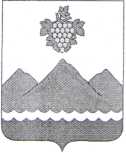 РЕСПУБЛИКА ДАГЕСТАНАДМИНИСТРАЦИЯ МУНИЦИПАЛЬНОГО РАЙОНА
«ДЕРБЕНТСКИЙ РАЙОН»ПОСТАНОВЛЕНИЕ«27» декабря 2022 г.                                                                                    №270«О внесении изменения в Постановление администрации муниципального района «Дербентский район» от 15 апреля 2020 года № 78 «О создании комиссии по обследованию технического состояния автомобильных дорог общего пользования местного значения муниципального района
«Дербентский район»В связи с организационными изменениями в структуре администрации муниципального района «Дербентский район»,постановляю:1. Внести в постановление администрации муниципального района «Дербентский район» от 15.04.2020 №78 «О создании комиссии по обследованию технического состояния автомобильных дорог общего пользования местного значения муниципального района «Дербентский район» следующее изменение:-приложение № 1 «Состав Комиссии по обследованию технического состояния автомобильных дорог общего пользования местного значения муниципального района «Дербентский район» изложить в новой редакции, согласно приложению.2. Контроль за исполнением настоящего постановления возложить на заместителя Главы администрации Дербентского района Э.Р. Аллахвердиева.Глава муниципал) «Дербентский райМ.Г. Рагимов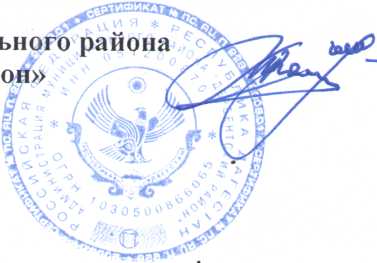 Приложение №1Утверждено постановлением администрации муниципального района «Дербентский район»от 27.12.2022 г. № 270Составкомиссии по обследованию технического состояния автомобильных
дорог общего пользования местного значения муниципального района
«Дербентский район»Председатель комиссии:Э.Р. Аллахвердиев - заместитель главы администрации муниципального района «Дербентский район»Заместитель Председателя комиссии:М.Б. Зейфетдинов - начальник МБУ «Управление жилищно-коммунального хозяйства» администрации муниципального района «Дербентский район»Члены комиссии:В.Ф. Ибрагимов - начальник отдела архитектуры и строительства администрации муниципального района «Дербентский район»З.А. Ахмедов - начальник отдела ГО и ЧС администрации муниципального района «Дербентский район»;М.С. Шихахмедов - начальник отдела земельных и имущественных отношений администрации муниципального района «Дербентский район».Р.Г. Саидгасанова - заместитель начальника МБУ «Управление жилищно- коммунального хозяйства администрации муниципального района «Дербентский район».А.П. Ахмедханов - главный специалист ОКС МБУ «Управление жилищно- коммунального хозяйства администрации муниципального района «Дербентский район».Г.И. Тагиров - главный специалист ОКС МБУ «Управление жилищно- коммунального хозяйства администрации муниципального района «Дербентский район».Главы сельских поселений (по согласованию).